АДМИНИСТРАЦИЯ ХАДЫЖЕНСКОГО ГОРОДСКОГО ПОСЕЛЕНИЯАПШЕРОНСКОГО РАЙОНАПОСТАНОВЛЕНИЕот 01.03.2016г. 		                                            				№ 127г.  ХадыженскО внесении изменений  в постановление администрацииХадыженского городского поселения Апшеронского районаот 09 декабря 2015 года № 543 «Об утверждении административного регламентаадминистрации Хадыженского городского поселенияАпшеронского района по предоставлению муниципальной услуги «Согласование переустройства и (или) перепланировки жилого помещения»В соответствии с Федеральным законом от 27.07.2010 № 210-ФЗ «Об организации предоставления государственных и муниципальных услуг»,               постановляю:       1. Внести изменения в постановление администрации Хадыженского городского поселения Апшеронского района от 09 декабря 2015 года № 543 «Об утверждении административного регламента администрации Хадыженского городского поселения Апшеронского района по предоставлению муниципальной услуги  «Согласование переустройства и (или) перепланировки жилого помещения»:        1.1. пункт 2.8. раздел 2 Регламента изложить в следующей редакции: «Для проведения переустройства и (или) перепланировки жилого помещения собственник данного помещения предоставляет самостоятельно в орган предоставления муниципальной услуги непосредственно либо через многофункциональный центр в соответствии с заключенными ими в установленном Правительством Российской Федерации порядке соглашением о взаимодействии следующие документы:- заявление о переустройстве и (или) перепланировке по форме, утвержденной Правительством Российской Федерации (предоставляется сотрудником отдела архитектуры и градостроительства);-  согласие в письменной форме всех членов семьи нанимателя (в том числе временно отсутствующих членов семьи нанимателя), занимающих переустраиваемое и (или) перепланируемое жилое помещение на основании договора социального найма, в соответствии с выпиской из домовой книги;- технический паспорт переустраиваемого и (или) перепланируемого жилого помещения, выданный органом технической инвентаризации, с данными не более чем шестимесячной давности на день подачи заявления.        Для оказания муниципальной услуги по согласованию перепланировки и (или) переустройства жилого помещения заявитель в праве не предоставлять следующие документы:      - правоустанавливающие документы на переустраиваемое и (или) перепланируемое   жилое   помещение  (подлинники или засвидетельствованные в нотариальном порядке копии); 
-  подготовленный и оформленный в установленном порядке проект переустройства и (или) перепланировки переустраиваемого и (или) перепланируемого  жилого помещения; (заказывается в проектной организации);
-  заключение органа исполнительной власти Краснодарского края, специально уполномоченного в области государственной охраны  памятников архитектуры, истории и культуры о допустимости проведения переустройства и (или) перепланировки нежилого помещения, если такое нежилое помещение или жилой дом, в котором оно находится, является памятником архитектуры, истории или культуры.       1.2. пункт 2.14. раздела 2 Регламента изложить в новой редакции: «2.14. Отказ в предоставлении муниципальной услуги допускается в случае:1) непредоставления определенных  пунктом 2.8. раздела 2 настоящего Регламента документов, обязанность по предоставлению которых возложена на заявителя;1.1) поступления в орган, осуществляющий муниципальную услугу, ответа на межведомственный запрос, свидетельствующего об отсутствии документа и  (или) информации, необходимых для проведения переустройства и (или) перепланировки жилого помещения, если документ не был предоставлен заявителем по собственной инициативе. Отказ в согласовании переустройства и (или) перепланировки жилого помещения по указанному основанию допускается в случае, если орган, осуществляющий согласование, после получения такого ответа уведомил заявителя о получении такого ответа, предложил заявителю представить документ и (или) информацию, необходимые для проведения переустройства и (или) перепланировки жилого помещения, и не получил от заявителя такие документы и (или) информацию в течение пятнадцати рабочих дней со дня направления уведомления;     2) предоставления документов в ненадлежащий орган;3) несоответствия проекта переустройства и (или) перепланировки жилого помещения требованиям законодательства».       2. Главному специалисту отдела организационно-кадровой работы администрации Хадыженского городского поселения Апшеронского района (Р.К.Варельджан) обнародовать настоящее постановление в установленном порядке.       3. Контроль за выполнением настоящего постановления возложить на заместителя главы Хадыженского городского поселения Апшеронского района  Е.В.Исхакову.       4. Постановление вступает в силу со дня официального обнародования.Глава Хадыженского городскогопоселения Апшеронского района                                                      Ф.В.Кравцов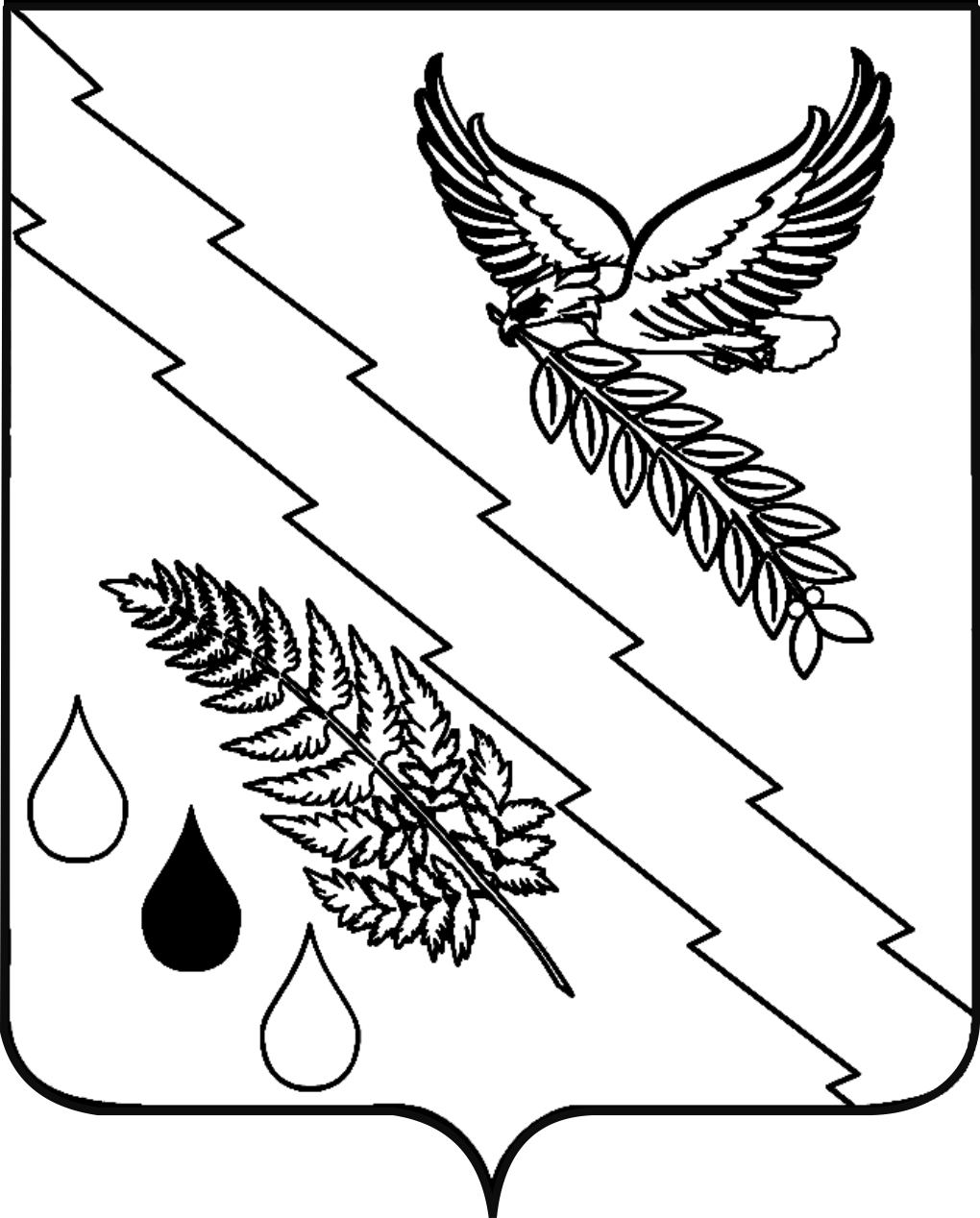 